环信语音机器人产品说明书北京易掌云峰科技有限公司智能呼叫系统框架设计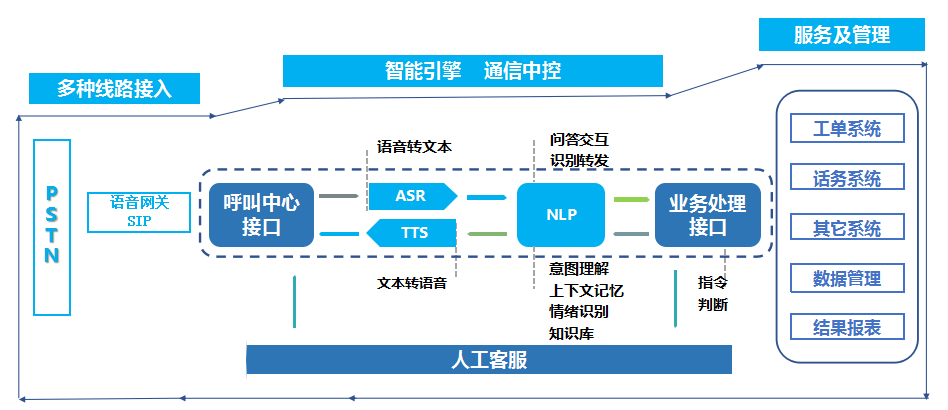 通过语音识别.问答解析将客户请求转换为“指令”与业务系统对接。在机器人交互框架和流程引擎的管控下，通过一轮或多轮交互智能处理用户的请求。问答或交互框架无法自动处理的问题，转人工客服处理。产品基本功能智能语音系统对来电话务进行系统接入，在通过识别引擎将语音转换为文字，结合话术流程及知识库，通过语义处理能力提供配对的回应，最后语音合成形成拟人或真人语音反馈，完成交互过程。并形成录音记录。其主要模块包含，数据管理，用户管理，任务管理，客户CRM，话术管理，短信管理，售后服务，权限管理，操作日志，系统设置等模块组成。数据管理：该模块是外呼成功后通过机器人和客户的监听得到的大数据分析，包含接通数，未接通原因，意向分类统计等等。用户管理：该模块主要用于创建子账号分配AI数（机器人数），以及转人工坐席的设置，排队的设置等情况。任务管理：该模块主要是在批量导入数据外呼时的分析和控制。客户CRM:该模块提供了完整的数据管理系统，通过任务外呼后的数据进入CRM系统进行分类，标签，流程跟进等一系列CRM系统流程。话术管理：该模块主要用于机器人话术的训练以及话术节点的可视化操作。短信管理：该模块主要提供挂机短信功能，可根据用户的分类或者标签触发短信自动发送。售后服务：该模块提供完整的售后解决问题模块，可通过该模块进行故障报修，提供了处理进度可视化。权限管理：针对子账号系统的权限进行控制。操作日志：通过该日志可对系统的每一步操作进行监控。我的账号我的账号包括当前账号拥有的AI机器人数量，可用数量。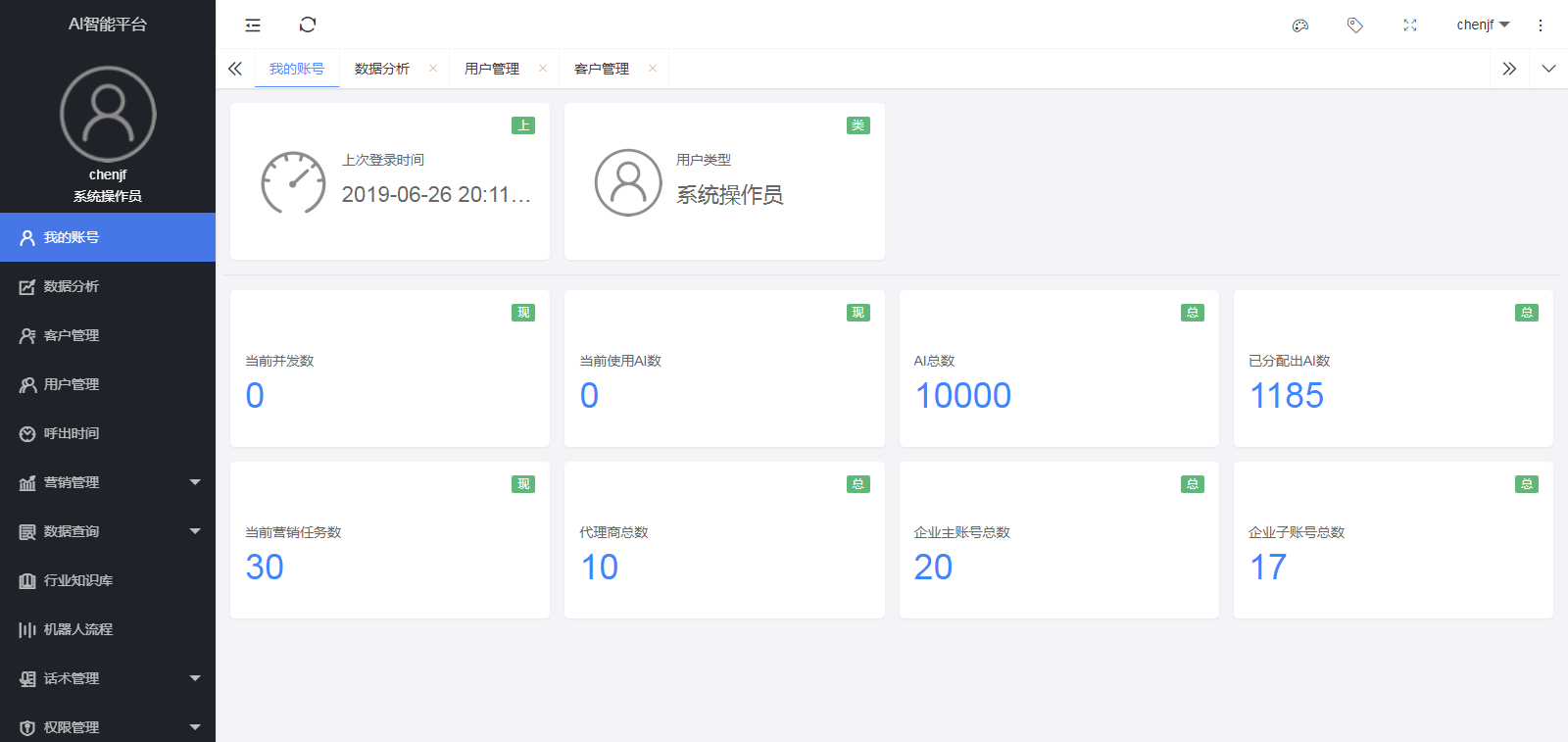 数据分析展示呼叫的数据统计情况，包括已呼入数量，接通率，通话时长及意向分类情况、转人工数据等等。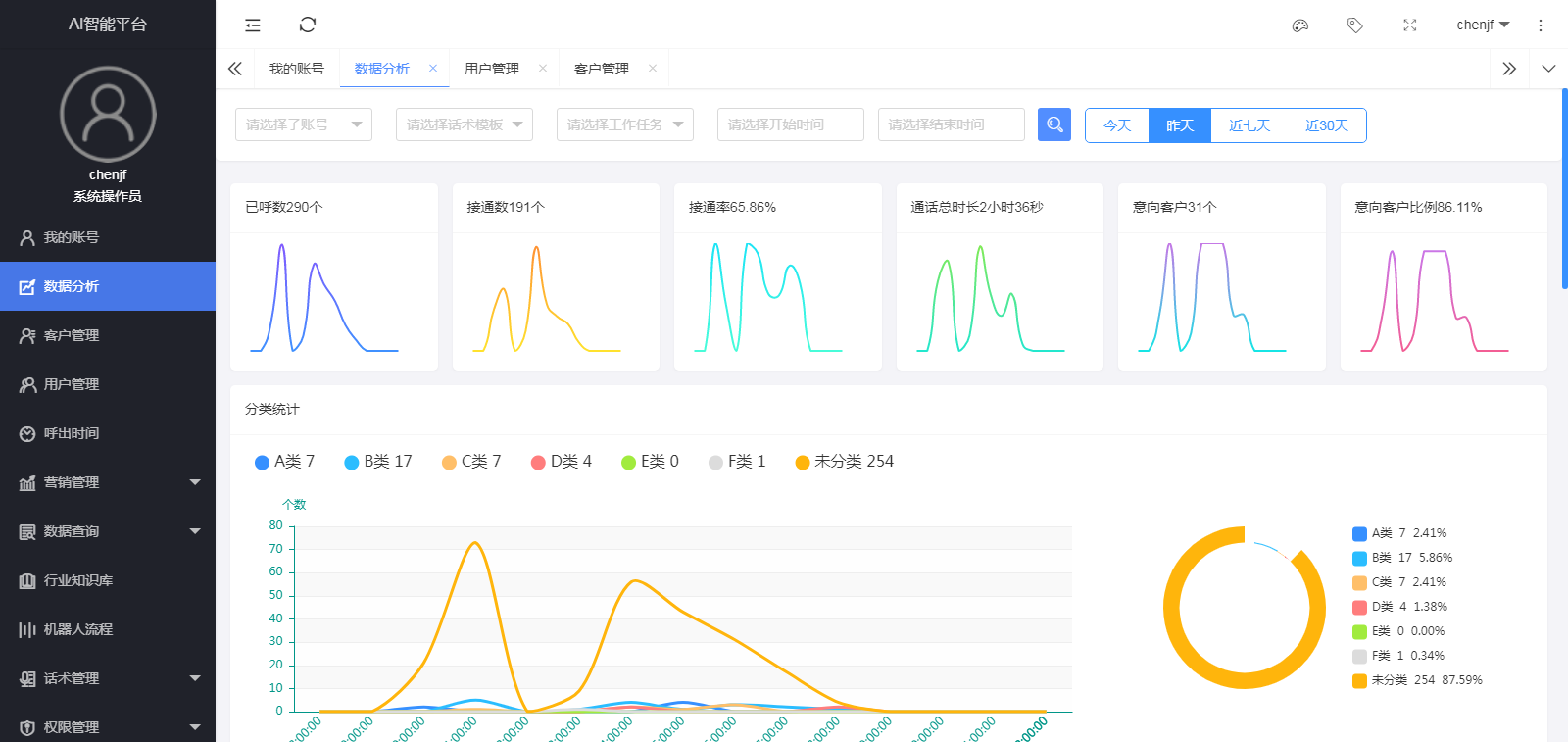 数据查询可查询当前呼叫情况以及历史任务详情。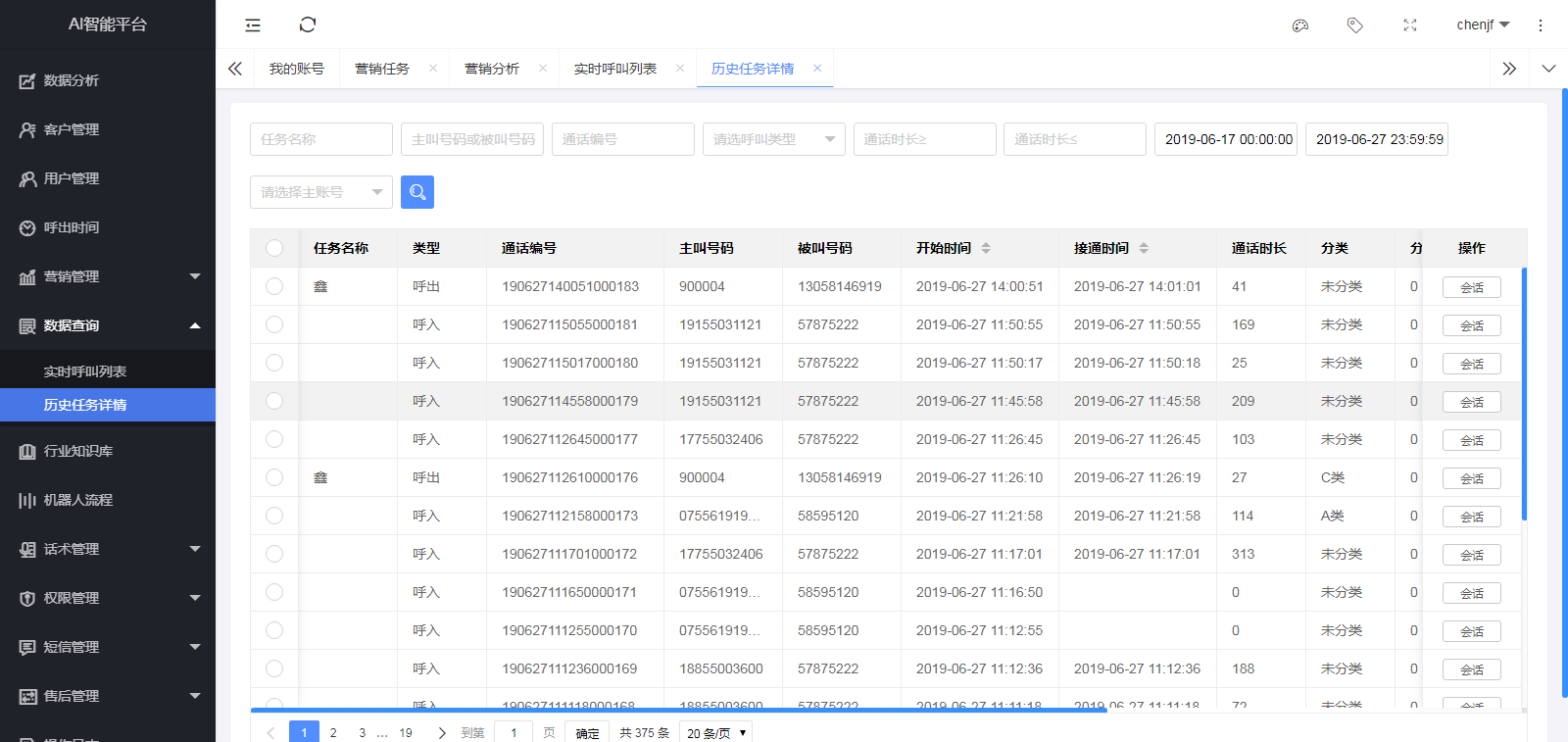 AI大数据监控大屏看板数据大盘提供系统重要指标的实时展示，用于为运营人员动态调整IVR呼出比例提供必要的数据。数据大盘包括以下指标：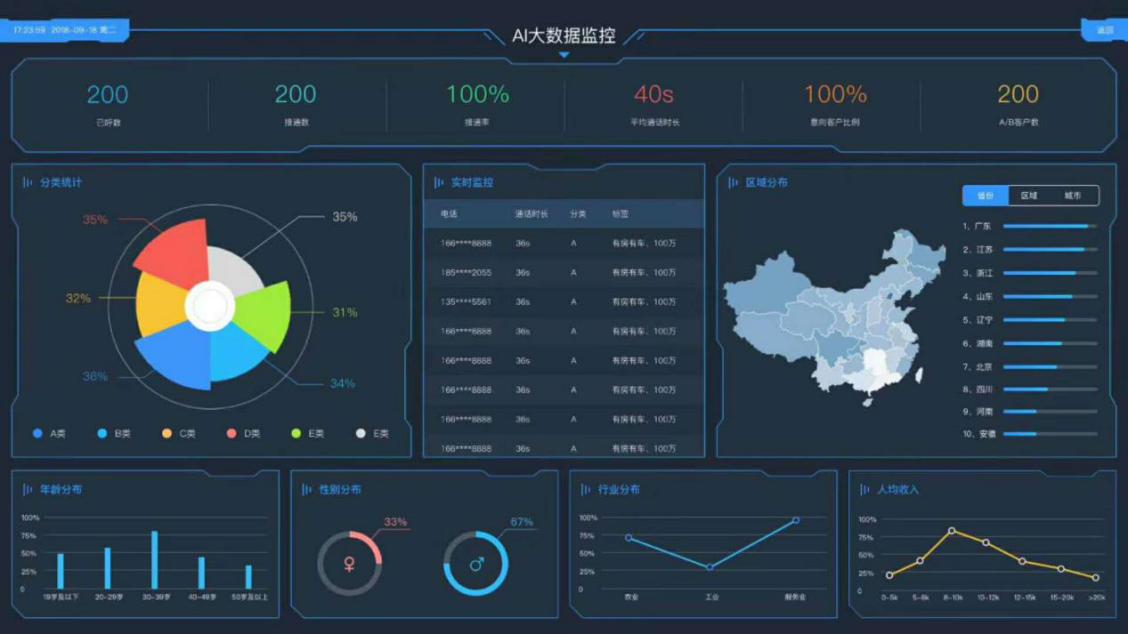 IVR呼出量：过去指定时间段内IVR系统各项目呼出的通话量总数 IVR接通率：过去指定时间段内IVR系统各项目呼出的成功通话量在总呼叫量的占比；智能解决量：未转人工即解决用户问题的通话量；智能解决率：未转人工即解决用户问题的通话量在总通话量的占比；业务成功量：调用服务组件并成功处理用户业务的通话量；业务成功率：调用服务组件并成功处理用户业务的通话量在IVR接入量的占比；机器人流程在此可以设置任务流程及其相关话术内容。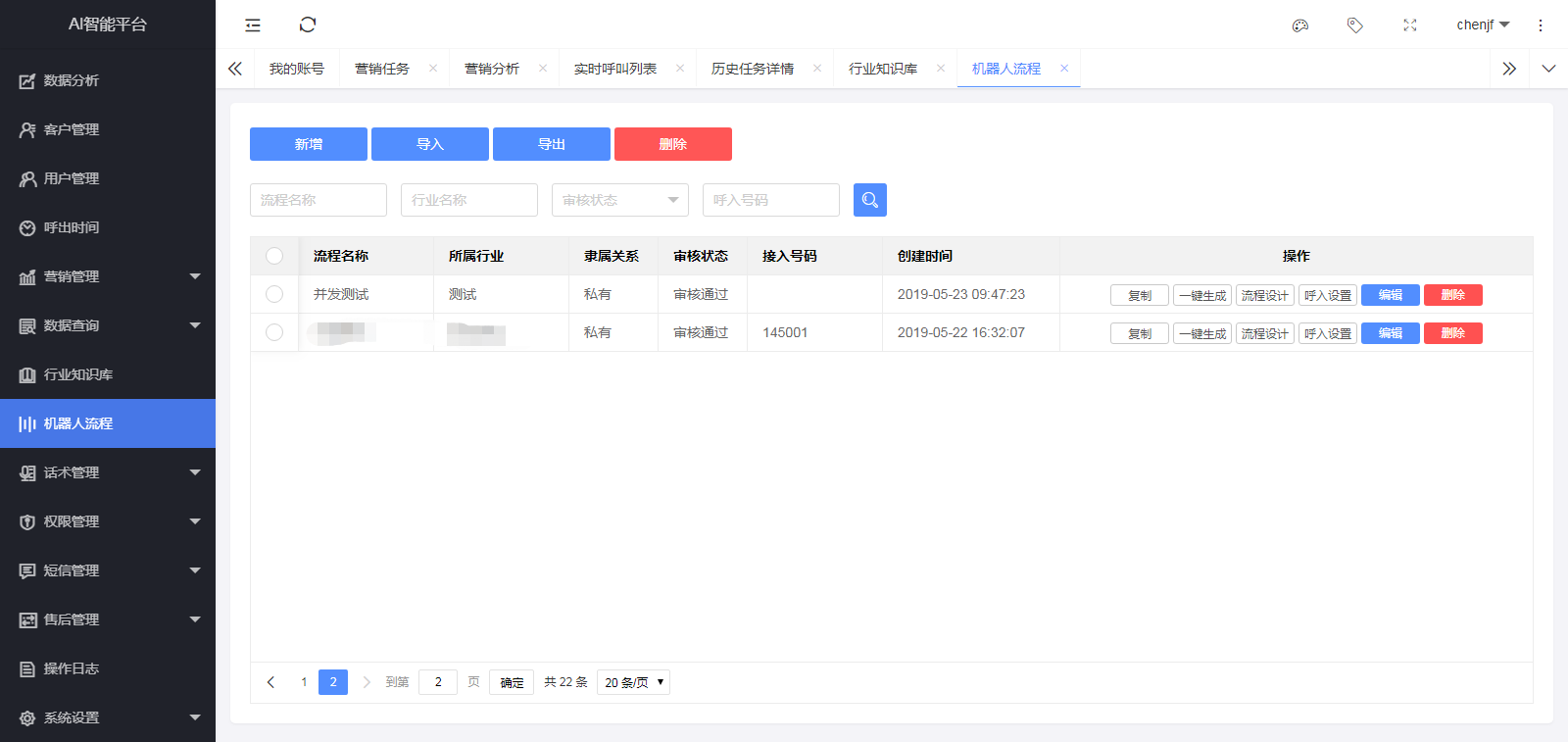 知识库管理维护行业通用或自用的知识库内容，并支持导入导出及热词编辑。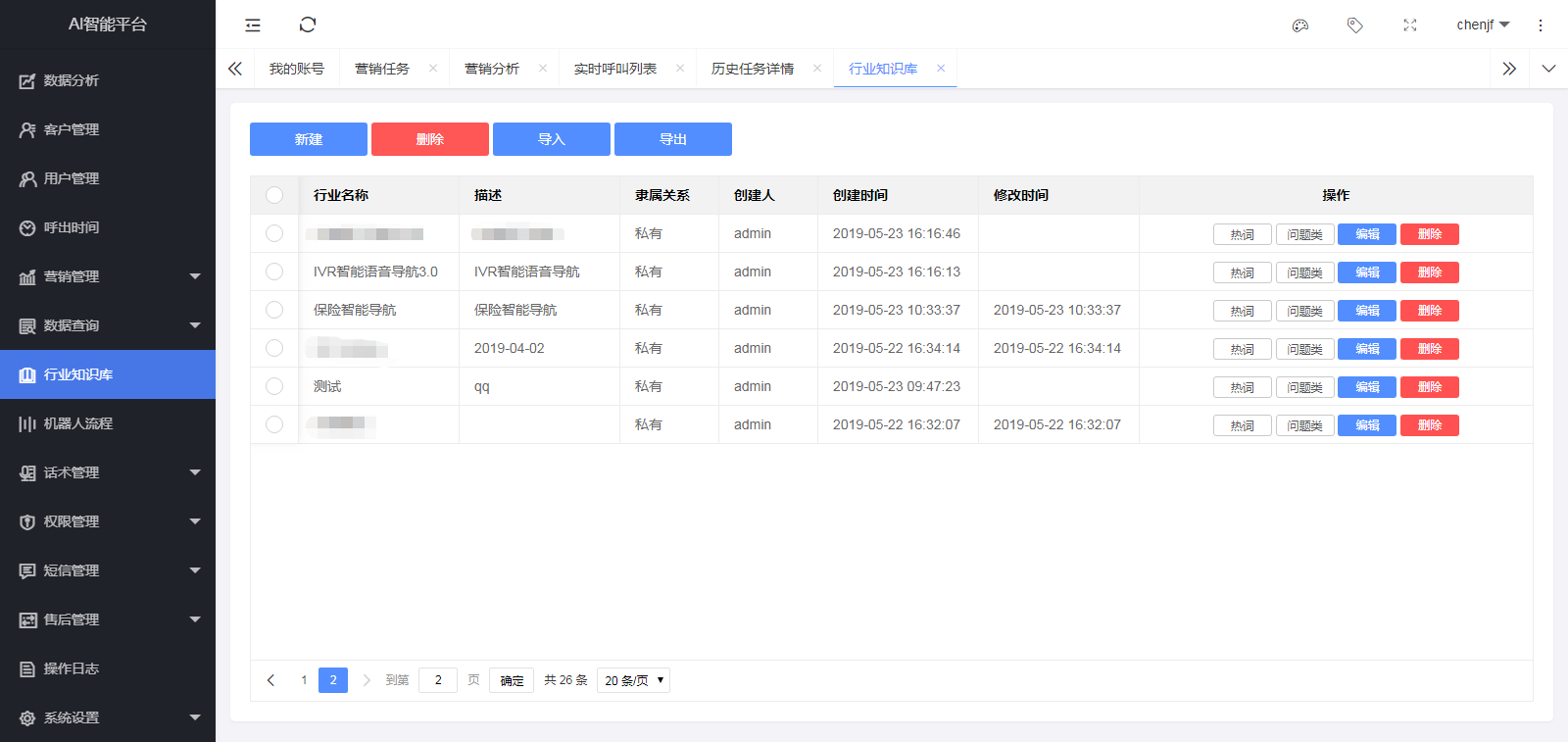 打断管理在进行人机交互过程当中，用户可随时打断对话。支持多种打断模式，触发打断条件，则机器人会停止当前的播放，根据打断内容匹配是否续播或停止。比如客户说等一下，则机器人停止并等待用户说话；如果打断是噪音或者无效内容造成，则会继续播放；如打断内容匹配到了知识库内容，则会播放知识库中的答案进行回复。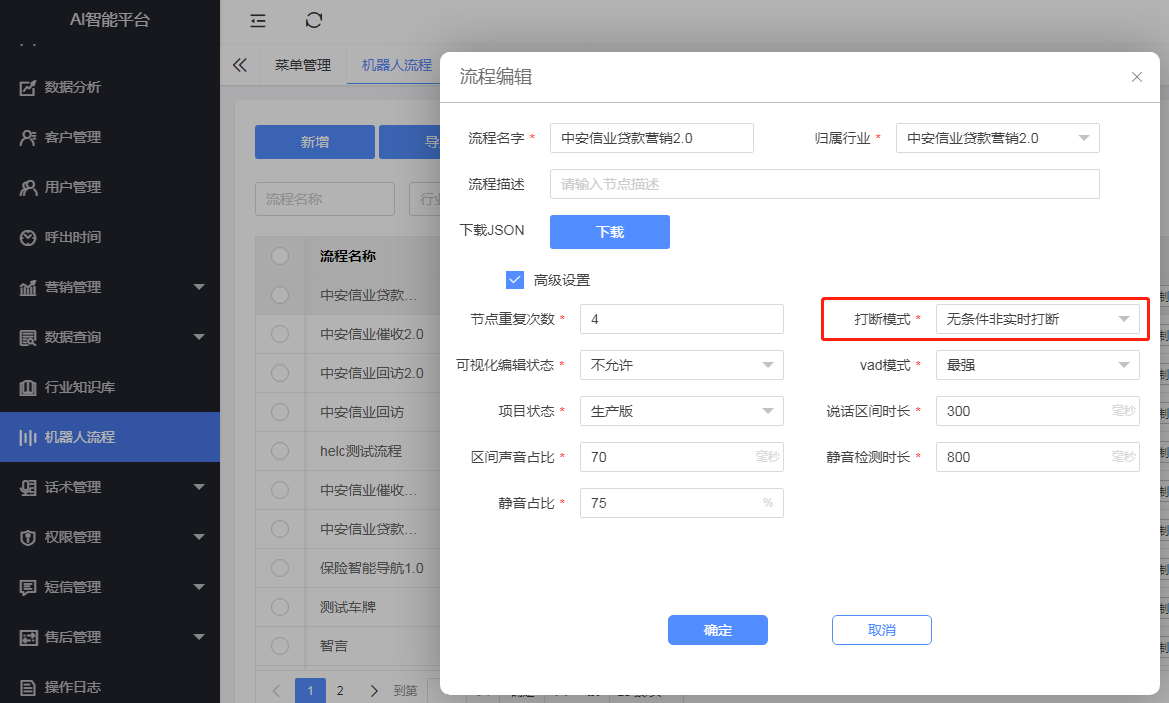 待学习问题管理机器人会自动记录无法在知识库中匹配到答案的问题，存储在待学习问题的列表当中，便于用户校对查询，并且方便整理添加对应答案到相关的流程或知识库当中。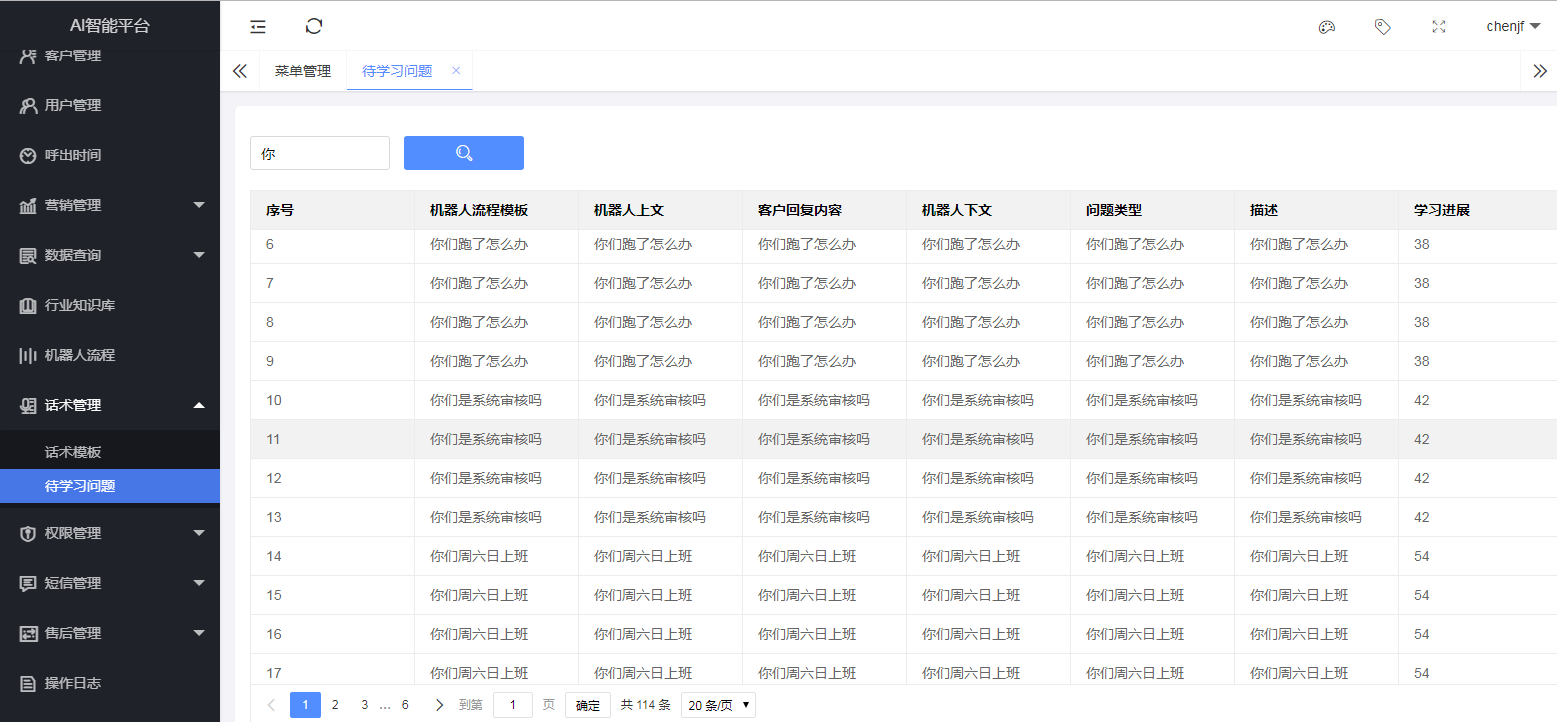 热词管理在行业知识库下，系统可以对当前行业的应用场景，设置相关热词，以保证该词汇在当前行业的应用场景下的识别，大大提高热词的识别率。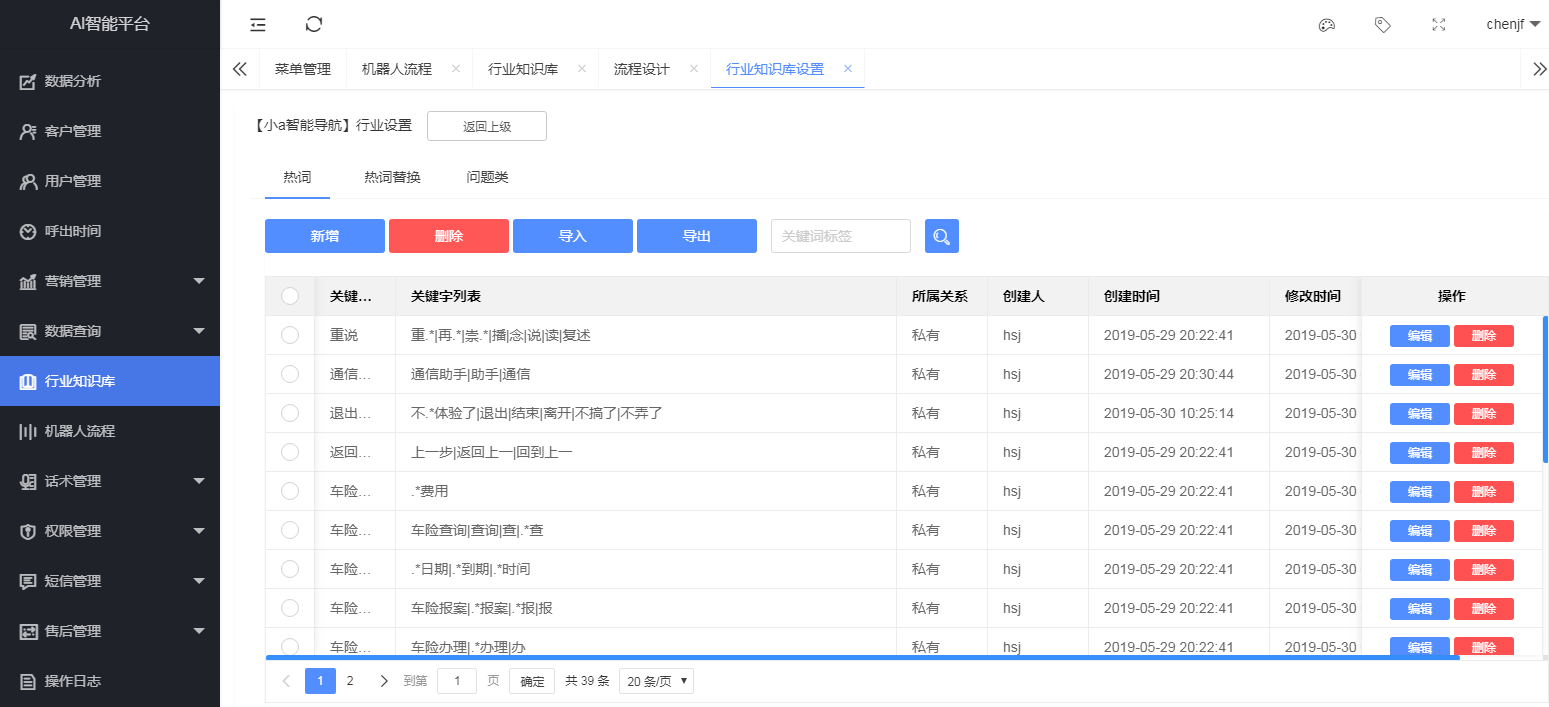 黑名单管理黑名单管理可以手动单个添加，也可通过Excel表格实现批量导入。并可设置拉黑的时长。支持批量导出或删除黑名单，更好的管理黑名单。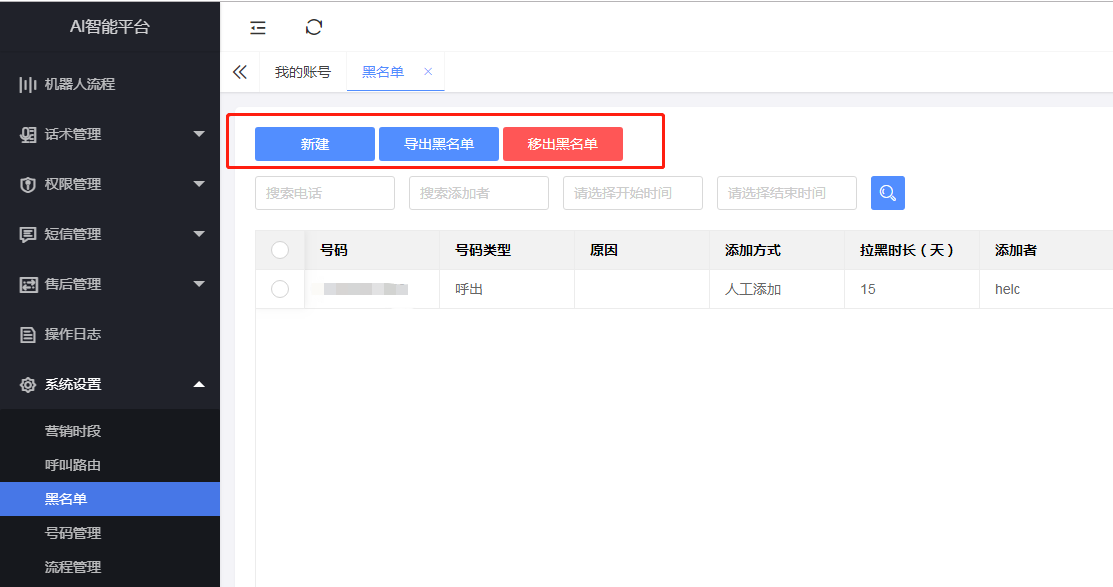 短信管理包含短信模板在线审核，分类，运营商设置等。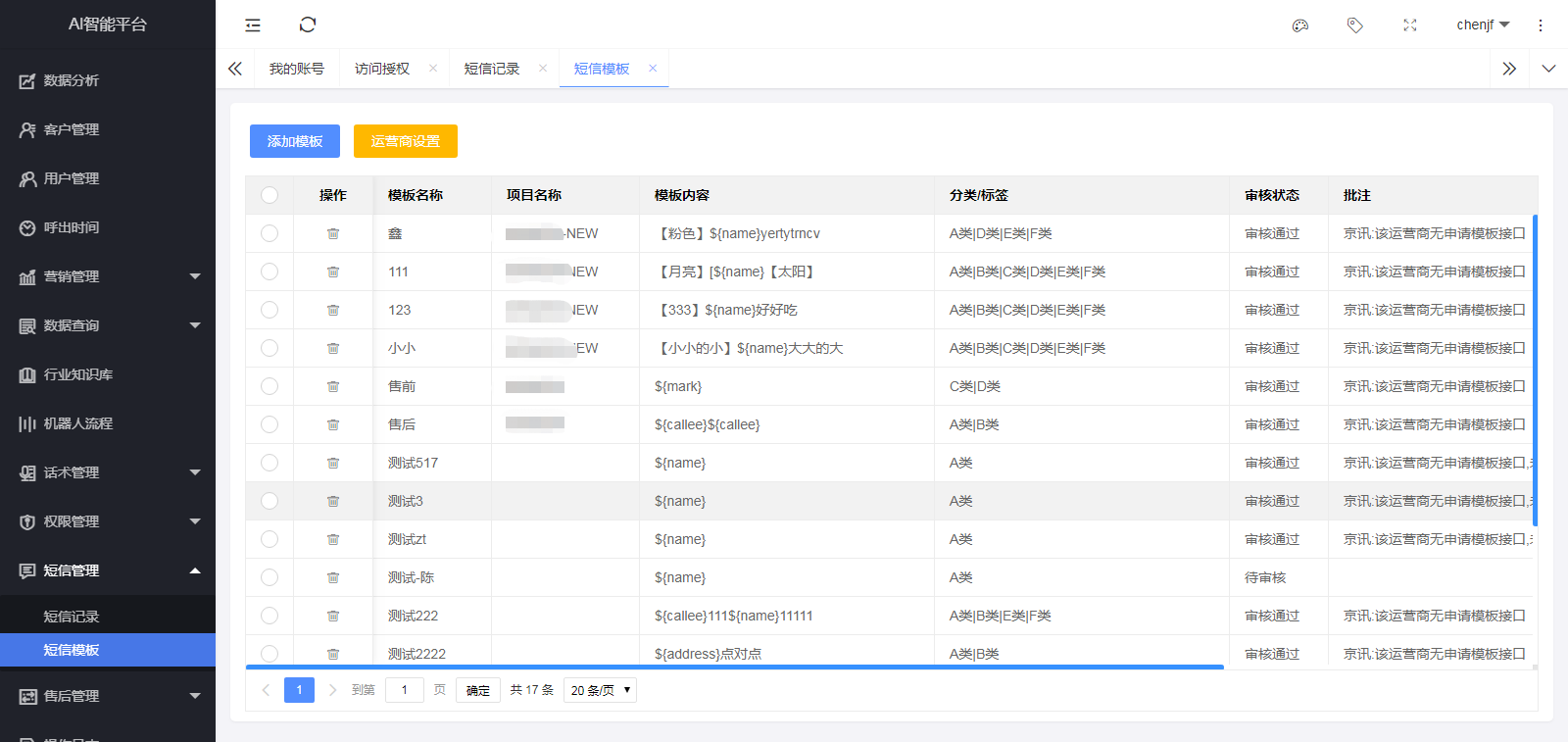 售后管理故障报修，工单提交等。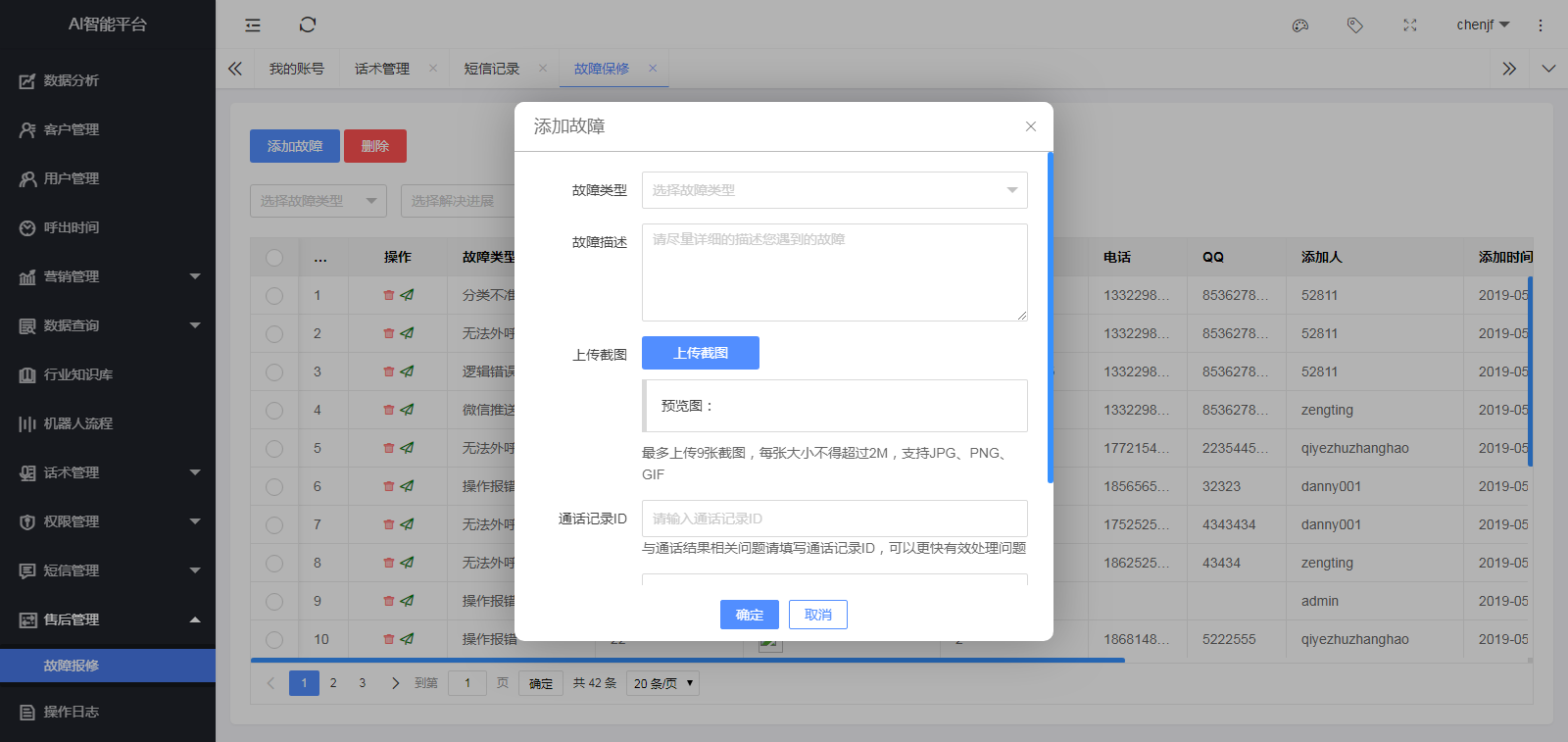 操作日志记录用户的登录登出及其操作内容。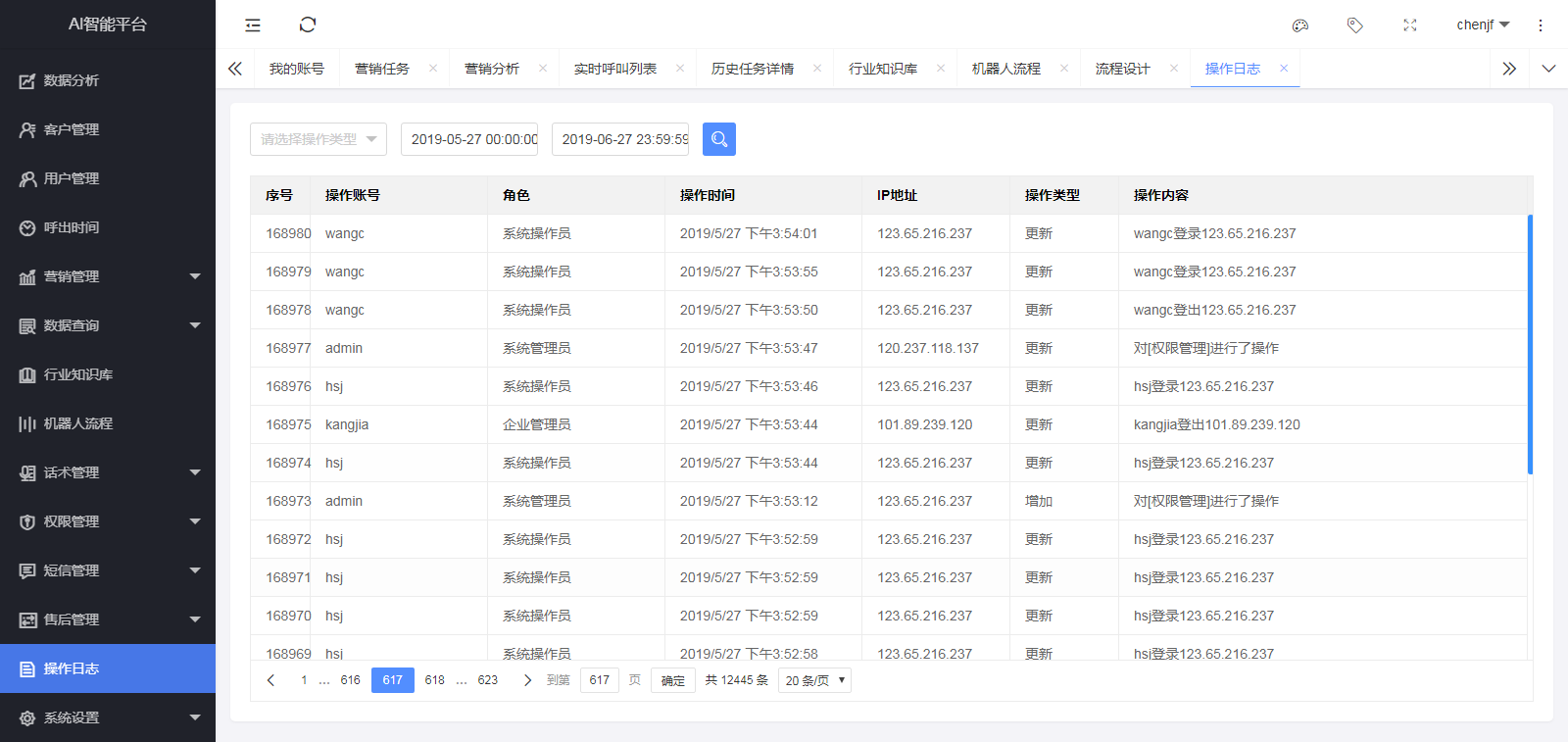 